LIETUVOS BOULINGO ČEMPIONATAS 2022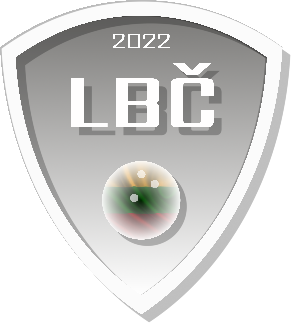 Kamuolių registracija (Forma C)* Žaidėjai užpildo registracijos formą ir pateikia ją teisėjams prieš prasidedant varžyboms. Įrašo savo vardą, pavardę, klubą kuriam atstovauja. Taip pat nurodo kuria ranka žaidžia ir koks žaidimo stilius. Teisingus langelius pažymėti „X“. Į formą įrašo iki aštuonių kamuolių, kuriuos naudos viso LBČ metu: nurodo jų pavadinimus ir serijos numerius. Prieš kiekvieną žaidimų bloką žaidėjas pasirenka šešis kamuolius su kuriais žais ir juos pažymi „X“ atitinkamuose laukeliuose „Naudojami kamuoliai blokuose“:I – pirmas blokas (1-6 partijos; vienetų kvalifikacija)II – antras blokas (7-12 partijos; dvejetų kvalifikacija)III – trečias blokas (13-18 partijos; trejetų kvalifikacija, abu blokai)IV – II kvalifikacijos etapas (19-24 partijos)V – Finalinis etapas (pusfinaliai ir finalai)  Vardas Pavardė  Vardas Pavardė  Klubas  KlubasŽaidžia su:Žaidžia su:Žaidžia su:Žaidžia su:Žaidžia su:Žaidžia su:Žaidžia su:Žaidžia su:DešinėKairėVienaDviNr.Kamuolio pavadinimasKamuolio serijos numerisNaudojami kamuoliai blokuoseNaudojami kamuoliai blokuoseNaudojami kamuoliai blokuoseNaudojami kamuoliai blokuoseNaudojami kamuoliai blokuoseNaudojami kamuoliai blokuoseNr.Kamuolio pavadinimasKamuolio serijos numerisIIIIIIIVV12345678Registraciją priėmė:Registraciją priėmė:Registraciją priėmė:Registraciją priėmė:Registraciją priėmė:Registraciją priėmė:Teisėjas, parašasTeisėjas, parašasTeisėjas, parašasParašasParašasParašasParašasParašas